Simple Word DocumentBasic ElementsThis document is built using the following basic elements available through the DsWord object model:Text and text runsParagraphsList templatesBordersPicturesStyles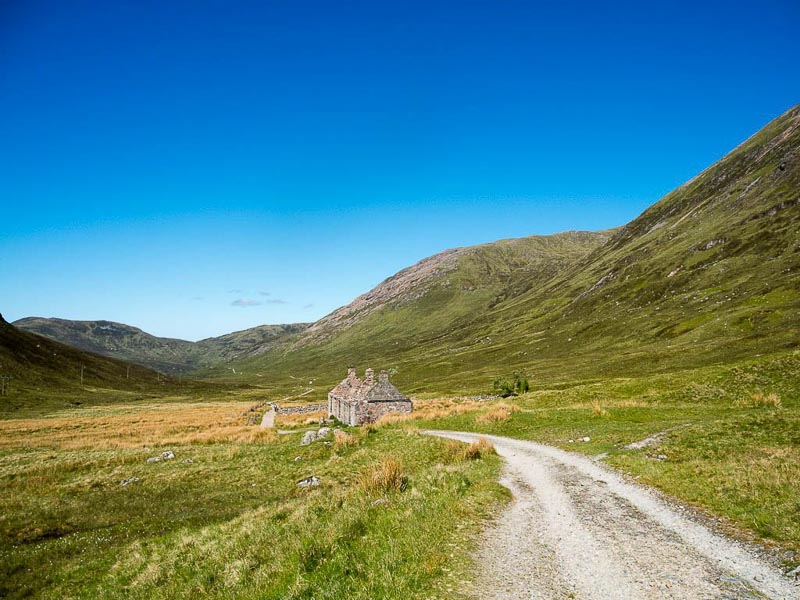 